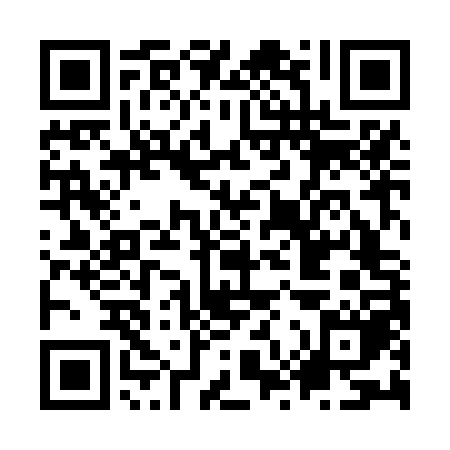 Prayer times for Hinchinbrook Island, AustraliaWed 1 May 2024 - Fri 31 May 2024High Latitude Method: NonePrayer Calculation Method: Muslim World LeagueAsar Calculation Method: ShafiPrayer times provided by https://www.salahtimes.comDateDayFajrSunriseDhuhrAsrMaghribIsha1Wed5:156:2912:123:295:557:052Thu5:156:2912:123:295:557:053Fri5:156:3012:123:295:547:044Sat5:166:3012:123:285:547:045Sun5:166:3012:123:285:537:036Mon5:166:3112:123:285:537:037Tue5:166:3112:123:275:527:038Wed5:166:3112:123:275:527:029Thu5:176:3212:123:275:517:0210Fri5:176:3212:123:265:517:0211Sat5:176:3212:123:265:507:0112Sun5:176:3312:123:265:507:0113Mon5:186:3312:113:265:507:0114Tue5:186:3312:113:255:497:0115Wed5:186:3412:123:255:497:0016Thu5:186:3412:123:255:497:0017Fri5:196:3512:123:255:487:0018Sat5:196:3512:123:255:487:0019Sun5:196:3512:123:245:487:0020Mon5:196:3612:123:245:486:5921Tue5:206:3612:123:245:476:5922Wed5:206:3612:123:245:476:5923Thu5:206:3712:123:245:476:5924Fri5:216:3712:123:245:476:5925Sat5:216:3712:123:245:476:5926Sun5:216:3812:123:245:466:5927Mon5:216:3812:123:235:466:5928Tue5:226:3912:123:235:466:5929Wed5:226:3912:133:235:466:5930Thu5:226:3912:133:235:466:5931Fri5:236:4012:133:235:466:59